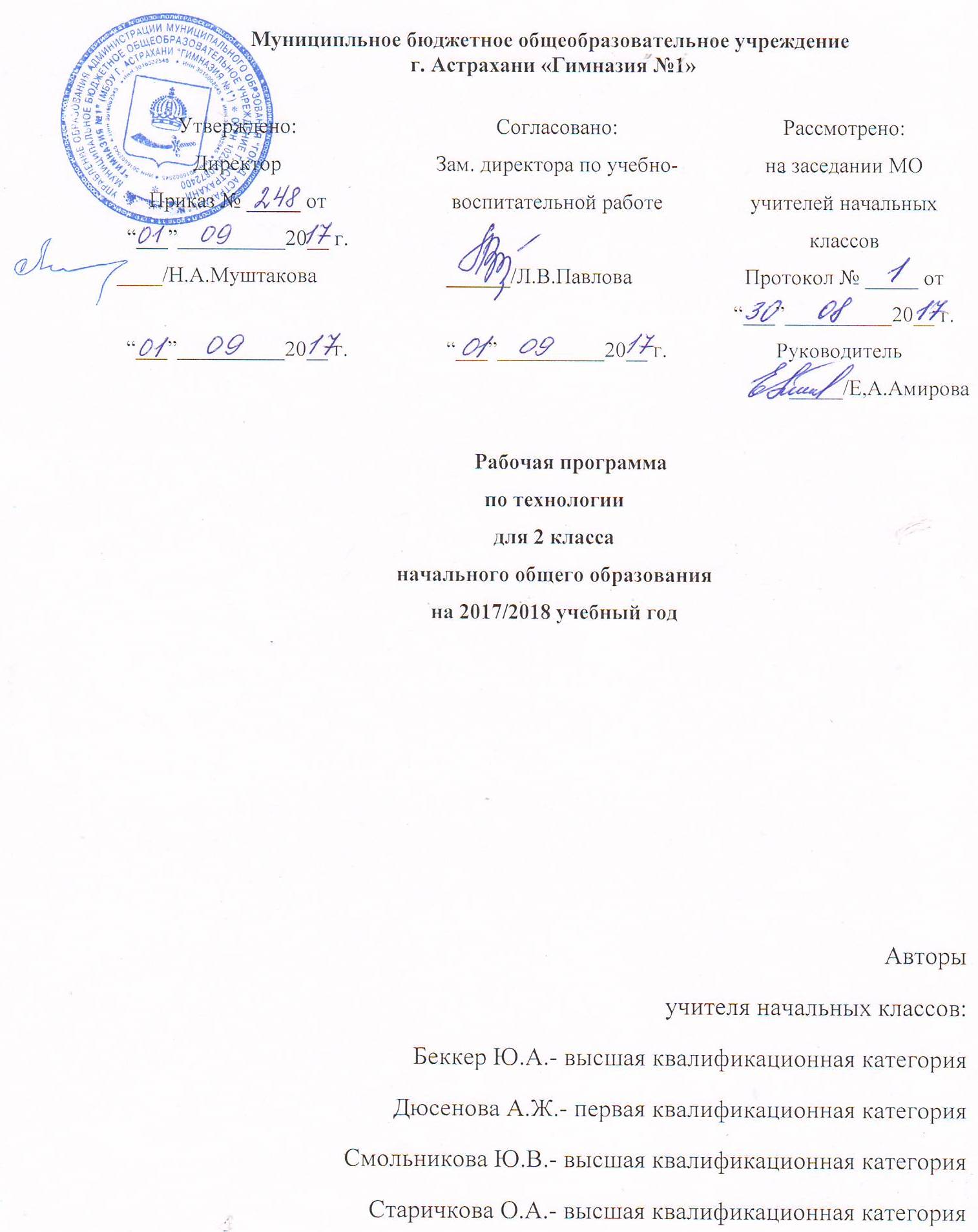 На межпредметную интеграцию данного курса «Технология» во 2 классе отводится 9 часов, из них на интеграцию с учебным предметом«Русский язык» отводится 2 часа, «Математика» - 1 час,«ИЗО»- 4 часа«Литературное чтение»- 2 часаПояснительная записка к курсу «Технология»     Настоящая рабочая программа разработана в соответствии с основными положениями Федерального государственного образовательного стандарта начального общего образования второго поколения , с Концепцией духовно-нравственного развития и воспитания личности гражданина России, планируемыми результатами начального общего образования, требованиями Примерной основной образовательной программы ОУ и ориентирована на работу по учебно - методическому комплекту:1.	Лутцева Е.А. Программа четырехлетней начальной школы по технологии: проект «Начальная школа XXI века». М.: Вентана-Граф,2011.2.	Лутцева Е.А. Технология. 2 класс: учебник для учащихся общеобразовательных учреждений. М.: Вентана-Граф,2012.3.	Лутцева Е.А. Технология. 2 класс: рабочая тетрадь для учащихся общеобразовательных учреждений. М.: Вентана-Граф,2012.Программа рассчитана на 34 часа, 1 час в неделю. Форма итоговой аттестации обучающихся – тестовые задания.Методическая основа курса – организация максимально продуктивной творческой деятельности детей. Успешность движения детей от незнания к знанию включает три взаимосвязанных критерия их самооценки учебного труда: знаю, понимаю, могу.Основные   методы, реализующие развивающие  идеи  курса,  продуктивные  (включают  в  себя  наблюдения,  размышления, обсуждения, «открытия» новых знаний, опытные исследования предметной среды и т.п.).В курсе заложены два уровня (как результаты, ступени обучения) развития конструкторско-технологических умений учащихся и творческих, изобретательских способностей в целом – уровень ремесла и уровень мастерства.Курс реализует следующие типы уроков и их сочетания: информационно-теоретический, раскрывающий основы технико-технологических знаний и широкую технико-технологическую картину мира; урок-экскурсия; урок-практикум; урок-исследование. Деятельность учащихся первоначально носит индивидуальный характер с постепенным увеличением доли коллективных работ, особенно творческих, обобщающего характера – творческих проектов. Проектная деятельность направлена на развитие творческих черт личности, коммуникабельности, чувства ответственности.В соответствии   с требованиями Федерального государственного образовательного стандарта начального общего образования учебный предмет «Технология (Труд)» изучается во всех классах начальной школы, тем самым обеспечивается целостность образовательного процесса и преемственность в обучении между начальным и основным звеном образования. Во 2  классе на изучение технологии (труда) отводится 1 час в неделю.Обучение технологии (труду) способствует:  1) формированию  общих представлений о мире профессий, значении труда в жизни человека и общества, многообразии  предметов материальной культуры;   2) формированию  первоначальных представлений о материалах и их свойствах, о конструировании, моделировании;овладению технологическими приёмами ручной обработки материалов;приобретению опыта практической преобразовательной деятельности при выполнении учебно-познавательных и художественно-конструкторских задач, в том числе с использованием информационной среды;формированию  умения безопасного пользования необходимыми инструментами в предметно-преобразующей деятельности.Технологическое образование включает в себя информационно-познавательный и деятельностный компоненты.Курс «Технология» носит интегрированный характер. Интеграция заключается в знакомстве с различными сторонами материального мира, объединенными общими закономерностями, которые обнаруживаются в способах реализации человеческой деятельности, в технологиях преобразования сырья, энергии, информации          Программа по технологии  для начальной школы отражает современные требования к модернизации технологического образования при сохранении традиций российской школы, в том числе и в области трудового обучения, учитывает психологические закономерности формирования общетрудовых и специальных знаний и умений обучаемых по преобразованию различных материалов в материальные продукты, а также возрастные особенности и возможности учащихся младшего школьного возраста.	Изучение предмета «Технология» в начальной школе направлено на достижение следующих целей:формирование представлений о роли труда в жизнедеятельности человека и его социальной значимости, видах труда; первоначальных представлений о мире профессий; потребности в творческом труде;приобретение начальных общетрудовых и технологических знаний: о продуктах, средствах и предметах труда, межлюдских зависимостях, отношениях «живых» и овеществленных, возникающих в процессе создания и использования продуктов деятельности; о способах и критериях оценки процесса и результатов преобразовательной деятельности, в том числе о социальной ценности будущего результата деятельности; общетрудовых и основных специальных трудовых умений и навыков по преобразованию материалов в личностно и общественно значимые материальные продукты; основ графической деятельности, конструирования, дизайна и проектирования материальных продуктов;овладение основными этапами и способами преобразовательной деятельности: определение целей и задач деятельности; планирование, организация их практической реализации; объективная оценка процесса и результатов деятельности; соблюдение безопасных приемов труда при работе с различными инструментами и материалами;воспитание трудолюбия, усидчивости, терпения, инициативности, сознательности, уважительного отношения к людям и результатам труда, коммуникативности и причастности к коллективной трудовой деятельности;развитие творческих способностей, логического и технологического мышления, глазомера и мелкой моторики рук.	Программа включает в себя предметные линии, охватывающие все направления взаимодействия человека с окружающим миром, с учетом психофизиологических и сензитивных особенностей развития детей младшего школьного возраста. Каждая линия представляет собой независимую единицу содержания технологического образования и включает информацию о видах и свойствах определенных материалов, средствах и технологических способах их обработки и другую информацию, направленную на достижение определенных дидактических целей. По каждой линии определено содержание теоретических сведений, практических работ и объектов труда, обеспечивающих усвоение школьниками начального опыта различных видов деятельности по созданию материальных продуктов.	У младших школьников также должны формироваться первоначальные знания и умения в области проектной деятельности. Учащийся должен иметь возможность ознакомиться с полноценной структурой проектно-технологической деятельности и активно (в соответствии со своими возрастными возможностями) участвовать во всех ее этапах.В отличие от традиционного учебного предмета «Трудовое обучение» данный курс технологии закладывает основы гуманизации и гуманитаризации технологического образования, которое должно обеспечить учащимся широкий культурный кругозор, продуктивное творческое мышление, максимальное развитие способностей, индивидуальности детей, формирование духовно-нравственных качеств личности в процессе знакомства с закономерностями преобразовательной, проектной деятельности и овладевания элементарными технико-технологическими знаниями, умениями и навыками.При проведении уроков используются (беседы, интегрированные уроки, практикумы, работа в группах, организационно-деятельностные игры, деловые игры, экскурсии) Планируемые результаты.Результаты обучения представлены в Требованиях к уровню подготовки оканчивающих начальную школу и содержат три компонента: знать/понимать – перечень необходимых для усвоения каждым учащимся знаний;уметь – владение конкретными умениями и навыками; выделена также группа умений, которыми ученик может пользоваться во внеучебной деятельности – использовать приобретенные знания и умения в практической деятельности и повседневной жизни.Основными результатами обучения технологии являются: начальные технико-технологические знания, умения, навыки по изготовлению изделий из различных материалов и деталей конструктора (самостоятельное планирование и организация деятельности, соблюдение последовательности технологических операций, декоративное оформление и отделка изделий и др.); начальные умения по поиску и применению информации для решения практических задач (работа с простыми информационными объектами, их поиск, преобразование, хранение). Учащиеся приобретают навыки учебного сотрудничества, формируется культура их труда.Личностные результаты:Создание условий для формирования следующих умений:объяснять свои чувства и ощущения от восприятия объекта, иллюстрации, результатов трудовой деятельности человека; уважительно относиться к другому мнению, к результатам труда мастеров;понимать исторические традиции ремёсел, уважительно относиться к труду людей ремесленных профессий.Метапредметные результаты:Регулятивные универсальные учебные действия:определять при помощи учителя и самостоятельно цель и деятельность на уроке;учиться выявлять и формулировать учебную проблему совместно с учителем ( в ходе анализа предлагаемых заданий, образцов изделий);учиться планировать практическую деятельность на уроке;под контролем учителя выполнять пробные поисковые действия (упражнения) для выявления оптимального решения проблемы (задачи);учиться предлагать из числа освоенных конструкторско-технологические приёмы и способы выполнения отдельных этапов изготовления изделий (на основе продуктивных заданий в учебнике);работать по плану, составленному совместно с учителем, используя необходимые дидактические средства (рисунки, инструкционные карты, инструменты и приспособления), осуществлять контроль точности выполнения операций ( с помощью шаблонов неправильной формы, чертёжных инструментов).Познавательные универсальные учебные действия:наблюдать конструкции о образы объектов природы и окружающего мира, результаты творчества мастеров родного края;сравнивать конструктивные и декоративные особенности  предметов быта и осознавать их связь с выполняемыми утилитарными функциями, понимать особенности декоративно-прикладных изделий, называть используемые для рукотворной деятельности материалы;учиться понимать необходимость использования пробно-поисковых практических упражнений для открытия нового знания, умения;находить необходимую информацию в учебнике, в предложенных учителем словарях и энциклопедиях;при помощи учителя исследовать конструкторско-технические и декоративно-художественные особенности объектов (графических и реальных), искать наиболее целесообразные способы решения задач из числа освоенных;самостоятельно делать простейшие обобщения и выводы. Следует также особо выделить значительный развивающий потенциал предмета «Технология», который, однако, практически не осознается и, как следствие, значение предмета недооценивается. Между тем при соответствующем содержательном и методическом наполнении данный предмет может стать опорным для формирования системы универсальных учебных действий в начальном звене средней школы. «Технология» создает благоприятные условия для формирования важнейших составляющих учебной деятельности - планирования, преобразования, оценки продукта, уменияраспознавать и ставить задачи, возникающие в контексте практической ситуации, предлагать практические способы решения, добиваться достижения результата (продукта) и т.д. Содержание учебного предмета (34 часа).Общекультурные и общетрудовые компетенции. Основы культуры труда, самообслуживание (9 часов).Знание трудовой деятельности в жизни человека – труд, как способ самовыражения человека. История приспособляемости первобытного человека к окружающей среде Реализация потребностей человека в укрытии (жилище), питании (охота, примитивная кулинарная обработка добычи), одежде. Объективная необходимость разделения труда. Ремёсла и ремесленники. Название профессий ремесленников. Современное состояние ремёсел. Ремесленные профессии, распространённые в местах проживания людей. Технология выполнения их вработ во времена Средновековья и сегодня.Элементарные общие правила создания предметов рукотворного мира (прочность, удобство, эстетическая выразительность – симметрия, асимметрия, композиция); гармония рукотворных предметов и окружающей среды (городской и сельский ландшафты).Разнообразие предметов рукотворного мира (предметы быта и декоративно-прикладного искусства, архитектуры и техники).	Природа – источник сырья. Природное сырье, природные материала.	Мастера и их профессии. Традиции творчества мастеров в создании предметной среды  (общие представления).	Развёрнутый анализ заданий (материалы, конструкция, технология изготовления). Составление плана практической работы.	Работа с доступной информацией (тексты, рисунки, простейшие чертежи, эскизы, схемы).	Введение в проектную деятельность. Выполнение с помощью учителя доступных простых проектов (разработка предложенного замысла, поиск доступных решений, выполнение и защита проекта). Результат проектной деятельности – изделия, оформление праздников.	Работа в малых группах. Осуществление сотворчества.	Самоконтроль в ходе работы (точность разметки с использованием чертёжных инструментов).	Самообслуживание. Самостоятельный отбор материала и инструментов для урока.Технология ручной обработки материалов. Элементы графической грамоты (13 часов).	Материалы природного происхождения: природные материалы (встречающиеся в регионе), натуральные ткани, нитки, пряжа. Строение ткани. Продольное и поперечное направление нитей ткани. Основа, уток. Общая технология получения нитей и ткани на основе натурального сырья. Проволока (тонкая), её свойства: гибкость, упругость. Сравнение свойств материалов. Выбор материалов по их декоративно-художественным и конструктивным особенностям. 	Чертёжные инструменты: линейка, угольник, циркуль. Канцелярский нож, лекало. Их название, функциональное назначение, устройство. Приёмы безопасной работы в обращении с колющими и режущими инструментами.	Технологические операции, их обобщённые названия: разметка, получение деталей из заготовок, сборка изделий, отделка.	Элементарное представление о простейшем чертеже и эскизе. Линии чертежа (контурная, линия надреза, выносная, размерная, осевая, центровая). Чтение чертежа. Разметка по линейке, угольнику, циркулем с опорой на простейший чертёж. Экономная, рациональная разметка нескольких деталей с помощью чертёжных инструментов. Построение прямоугольных и круглых деталей с помощью чертёжных инструментов. Деление окружности и круга на части при помощи циркуля и путём складывания.	Сборка изделия: проволочное подвижное и ниточное соединение деталей.	Отделка аппликацией (с полиэтиленовой прокладкой), ручными строчками (вариант прямой строчки).Конструирование и моделирование (8 часов).	Конструирование из готовых форм (упаковки). Композиционное расположение деталей в изделии. Получение объёмных форм сгибанием. Виды соединений деталей конструкции. Подвижное соединение деталей изделия. Способы сборки разборных конструкций (винтовые, проволочные). Соответствие материалов, конструкции и внешнего оформления назначению изделия).	Транспортные средства, используемые в трёх стихиях (земля, вода, воздух). Виды, названия, назначение. Макет, модель. Конструирование и моделирование изделия из различных материалов: транспортных средств	По модели, простейшему чертежу или эскизу. Биговка.Техника. Использование информационных технологий    (практика   работы   на  компьютере) (4 часа).	Демонстрация учителем с участием учащихся готовых материалов на цифровых носителях по изучаемым темам.Таблица тематического распределения количества часовпо примерной и рабочей программам.Примерное тематическое планирование курса технологииРазделы программы, помеченные звёздочкой (*), изучают при наличии материально-технических средств.№ урокаПредметыРазделКол/ч.Тема, тип урока.Форма организации образовательного процессаФорма организации образовательной деятельности№34(№137)Технология/ Русский языкКак человек придумал себе помощников – машины и механизмы./Развитие речи2Техника в жизни человека. История развития транспорта.(ОНЗ)/ Описание. Повествование. Рассуждение. (ОНЗ)аудиторнаяУчебное занятие№32(№122)Технология/ Русский языкКак человек придумал себе помощников – машины и механизмы./ Развитие речи2Техника в жизни человека. Транспорт. (ОНЗ)/ Текст- описание(СПЗ).аудиторнаяУчебное занятие№2(№1)Математика/ ТехнологияЧисло и счет/Как человек учился мастерству.2Цепочки. (ОНЗ)/Приспособление первобытного человека к окружающей среде.(ОНЗ)Аудиторная/неаудиторнаяУчебное занятие№2(№2)Литературное чтение/ТехнологияО нашей Родине/ Как человек учился мастерству2И. Никитин «Русь» (отрывок)(ОНЗ)/Ремесла и ремесленники.(ОНЗ)АудиторнаяУчебное занятие№125(№23)Литературное чтение/Технология«Там чудеса…»/ Как человек учился мастерству2Рус-ская народная сказка «Чудо-чудное, диво-дивное».(ОНЗ) /Новогодний проект.(СПЗ)аудиторнаяУчебное занятие№7(№7)Технология/ИЗОКак человек учился мастерству./Многообразие открытого пространства.2Введение в проектную деятельность. Конструкция изделия./ «Моя улица утром и вечером».аудиторнаяУчебное занятие№13(№13)Технология/ИЗОСборка изделия./Проект «Детская площадка».2Как человек учился мастерству / Развитие дифференцированного зрения: перевод наблюдаемого в художественную формуаудиторнаяУчебное занятие№30(№30)Технология/ИЗОТранспортные средства. Макеты и модели./Бумажная пластика «Дерево»2Как человек придумал себе помощников – машины и механизмы/ Художественно-образное восприятие изобразительного искусствааудиторнаяУчебное занятие№23(№23)Технология/ИЗОНовогодний проект / Графическая иллюстрация к любимой сказке. «Огниво».2Как человек учился мастерству / Развитие фантазии и воображенияаудиторнаяУчебное занятиеиметь представлениезнатьуметьо роли и месте чело-века в окружающем ребенка мире;о созидательной, творческой деятельности человека и природе как источнике его вдохновения;о человеческой деятельности утили-тарного и эстетического характера;о некоторых профессиях; о силах природы, их пользе и опасности для человека;о том, когда деятельность человека сберегает природу, а когда наносит ей вред.что такое деталь;что такое конструкция и что конструкции изделий бывают однодетальные и многодетальные;какое соединение деталей называется неподвижным;виды материалов (при-родные, бумага, тонкий картон, ткань, клейстер, клей), их свойства и назначения – на уровне общего представления);последовательность изготовления несложных изделий: разметка, резание, сборка, отделка;способы разметки: сгибанием, по шаблону;способы соединения с помощью клейстера, клея ПВА;виды отделки: раскрашивание, аппликации, прямая строчка и ее варианты;названия и назначение ручных инструментов (ножницы, игла) и приспособлений (шаблон, булавки), правила работы с ними.наблюдать, сравнивать, делать простейшие обобщения;различать материалы и инструменты по их назначению;различать однодетальные и многодетальные конструкции несложных изделий;качественно выполнять изученные операции приемы по изготовлению несложных изделий; экономную разметку сгибанием, по шаблону, резание ножницами, сборка изделий с помощью клея; эстетично и аккуратно отделывать изделия рисунками, аппликациями, прямой строчкой и ее вариантами;использовать для сушки плоских изделий пресс;безопасно использовать и хранить режущие и колющие инструменты (ножницы, иглы);выполнять правила культурного поведения в общественных местах.под контролем учителя: рационально организовывать рабочее место в соответствии с используемым материалом;под контролем учителя: рационально организовывать рабочее место в соответствии с используемым материалом;под контролем учителя: рационально организовывать рабочее место в соответствии с используемым материалом;с помощью учителя: проводить анализ образца (задания), планировать последовательность выполнения практического задания, контролировать и оценивать качество (точность, аккуратность) выполненной работы по этапам и в целом, опираясь на шаблон, образец, рисунок и сравнивая с ними готовое изделие.При поддержке учителя и одноклассников самостоятельно справляться с доступными практическими заданиями.с помощью учителя: проводить анализ образца (задания), планировать последовательность выполнения практического задания, контролировать и оценивать качество (точность, аккуратность) выполненной работы по этапам и в целом, опираясь на шаблон, образец, рисунок и сравнивая с ними готовое изделие.При поддержке учителя и одноклассников самостоятельно справляться с доступными практическими заданиями.с помощью учителя: проводить анализ образца (задания), планировать последовательность выполнения практического задания, контролировать и оценивать качество (точность, аккуратность) выполненной работы по этапам и в целом, опираясь на шаблон, образец, рисунок и сравнивая с ними готовое изделие.При поддержке учителя и одноклассников самостоятельно справляться с доступными практическими заданиями.№ п/пРазделы, темыКоличество часовКоличество часов№ п/пРазделы, темыПримерная программаРабочая программа1Общекультурные и общетрудовые компетенции. Основы культуры труда, самообслуживание.992Технология ручной обработки материалов. Элементы графической грамоты13133Конструирование и моделирование884Техника. Практика работы на компьютере (использование информационных технологий)44Итого:Итого:34 ч34 чПримерные темы разделов, примерное количество часов, отводимых на нихОсновное содержание по темамХарактеристика деятельности учащихся 
2 класс2 класс2 классРаздел 1. Общекультурные и общетрудовые компетенции.Основы культуры труда, самообслуживание (9ч)Раздел 1. Общекультурные и общетрудовые компетенции.Основы культуры труда, самообслуживание (9ч)Раздел 1. Общекультурные и общетрудовые компетенции.Основы культуры труда, самообслуживание (9ч)Тема 1. Рукотворный мир как результат труда человека (1 ч)Человек — творец и созидатель, создатель духовно-культурной и материальной среды; изделия ремесленников—Наблюдать конструкции и образы объектов природы и окружающего мира, знакомиться с традициями и творчеством мастеров родного края;— сравнивать конструктивные и декоративные особенности предметов быта и осознавать их связь с выполняемыми утилитарными функциями, понимать особенности декоративно-прикладных изделий, называть используемые в рукотворной деятельности материалы.С помощью учителя:— искать, отбирать и использовать необходимую информацию (из учебника и других справочных и дидактических материалов);— при планировании отбирать оптимальные способы выполнения предстоящей практической работы в соответствии с её целью и задачами;— организовывать свою деятельность, работать в малых группах, осуществлять сотрудничество;— исследовать конструкторско-технологические и декоративно-художественные особенности предлагаемых изделий, искать наиболее целесообразные способы решения задач прикладного характера в зависимости от цели и конкретных условий работы;— оцениватьрезультат своей деятельности: точность изготовления деталей, аккуратность выполнения работы;— обобщать (осознавать и формулировать) то новое, что усвоеноТема 2. Трудовая деятельность в жизни человека. Основы культуры труда (2ч)Ремёсла и их роль в культуре народов мира; мастера, их профессии и виды изготавливаемых изделий в зависимости от условий конкретной местности. Традиции и творчество мастера в создании предметной среды.Организация рабочего места, рациональное размещение на рабочем месте материалов и чертёжных инструментов.Соблюдение в работе безопасных приёмов труда—Наблюдать конструкции и образы объектов природы и окружающего мира, знакомиться с традициями и творчеством мастеров родного края;— сравнивать конструктивные и декоративные особенности предметов быта и осознавать их связь с выполняемыми утилитарными функциями, понимать особенности декоративно-прикладных изделий, называть используемые в рукотворной деятельности материалы.С помощью учителя:— искать, отбирать и использовать необходимую информацию (из учебника и других справочных и дидактических материалов);— при планировании отбирать оптимальные способы выполнения предстоящей практической работы в соответствии с её целью и задачами;— организовывать свою деятельность, работать в малых группах, осуществлять сотрудничество;— исследовать конструкторско-технологические и декоративно-художественные особенности предлагаемых изделий, искать наиболее целесообразные способы решения задач прикладного характера в зависимости от цели и конкретных условий работы;— оцениватьрезультат своей деятельности: точность изготовления деталей, аккуратность выполнения работы;— обобщать (осознавать и формулировать) то новое, что усвоеноТема 3. Природа в художественно-практической деятельности человека (1 ч)Выражение связи человека и природы через предметную среду, декоративно-прикладное искусство.Гармония предметного мира и природы, её отражение в народном быту и творчестве—Наблюдать конструкции и образы объектов природы и окружающего мира, знакомиться с традициями и творчеством мастеров родного края;— сравнивать конструктивные и декоративные особенности предметов быта и осознавать их связь с выполняемыми утилитарными функциями, понимать особенности декоративно-прикладных изделий, называть используемые в рукотворной деятельности материалы.С помощью учителя:— искать, отбирать и использовать необходимую информацию (из учебника и других справочных и дидактических материалов);— при планировании отбирать оптимальные способы выполнения предстоящей практической работы в соответствии с её целью и задачами;— организовывать свою деятельность, работать в малых группах, осуществлять сотрудничество;— исследовать конструкторско-технологические и декоративно-художественные особенности предлагаемых изделий, искать наиболее целесообразные способы решения задач прикладного характера в зависимости от цели и конкретных условий работы;— оцениватьрезультат своей деятельности: точность изготовления деталей, аккуратность выполнения работы;— обобщать (осознавать и формулировать) то новое, что усвоеноТема 4. Природа и техническая среда (2ч)Характерные особенности конструкций (разъёмные и неразъёмные).Модели и макеты. Подвижное и неподвижное соединение деталей конструкций—Наблюдать конструкции и образы объектов природы и окружающего мира, знакомиться с традициями и творчеством мастеров родного края;— сравнивать конструктивные и декоративные особенности предметов быта и осознавать их связь с выполняемыми утилитарными функциями, понимать особенности декоративно-прикладных изделий, называть используемые в рукотворной деятельности материалы.С помощью учителя:— искать, отбирать и использовать необходимую информацию (из учебника и других справочных и дидактических материалов);— при планировании отбирать оптимальные способы выполнения предстоящей практической работы в соответствии с её целью и задачами;— организовывать свою деятельность, работать в малых группах, осуществлять сотрудничество;— исследовать конструкторско-технологические и декоративно-художественные особенности предлагаемых изделий, искать наиболее целесообразные способы решения задач прикладного характера в зависимости от цели и конкретных условий работы;— оцениватьрезультат своей деятельности: точность изготовления деталей, аккуратность выполнения работы;— обобщать (осознавать и формулировать) то новое, что усвоеноТема 5. Дом и семья.Самообслуживание (3ч)Декоративное оформление культурно-бытовой среды.Самообслуживание: самостоятельный отбор материалов и инструментов для урока.Мир растений (уход за растениями, размножение семенами и черенками)—Наблюдать конструкции и образы объектов природы и окружающего мира, знакомиться с традициями и творчеством мастеров родного края;— сравнивать конструктивные и декоративные особенности предметов быта и осознавать их связь с выполняемыми утилитарными функциями, понимать особенности декоративно-прикладных изделий, называть используемые в рукотворной деятельности материалы.С помощью учителя:— искать, отбирать и использовать необходимую информацию (из учебника и других справочных и дидактических материалов);— при планировании отбирать оптимальные способы выполнения предстоящей практической работы в соответствии с её целью и задачами;— организовывать свою деятельность, работать в малых группах, осуществлять сотрудничество;— исследовать конструкторско-технологические и декоративно-художественные особенности предлагаемых изделий, искать наиболее целесообразные способы решения задач прикладного характера в зависимости от цели и конкретных условий работы;— оцениватьрезультат своей деятельности: точность изготовления деталей, аккуратность выполнения работы;— обобщать (осознавать и формулировать) то новое, что усвоеноРаздел 2. Технология ручной обработки материалов.Элементы графической грамоты (13 ч)Раздел 2. Технология ручной обработки материалов.Элементы графической грамоты (13 ч)Раздел 2. Технология ручной обработки материалов.Элементы графической грамоты (13 ч)Тема 1. Материалы, их свойства, происхождение и использование человеком (2 ч)Материалы, их конструктивные и декоративные свойства.Выбор материалов по их свойствам и в зависимости от назначения изделия (обоснование). Подготовка материалов к работе. Бережное использование, экономное и рациональное расходование материаловС помощью учителя:— выполнять простейшие исследования (наблюдать, сравнивать, сопоставлять) изученных материалов: их видов, физических и технологических свойств, конструктивных особенностей используемых инструментов, приёмов работы приспособлениями и инструментами;—анализировать конструкторско-технологические и декоративно-художественные особенности предлагаемых изделий, выделять известное и неизвестное;—осуществлять практический поиск и открытие нового знания и умения; анализировать и читать графические изображения (рисунки);— воплощать мысленный образ в материале с опорой (при необходимости) на графические изображения, соблюдая приёмы безопасного и рационального труда;—планировать последовательность практических действий для реализации поставленной задачи;— осуществлятьсамоконтроль качества выполнения работы (соответствия предложенному образцу или заданию);— обобщать (осознавать и формулировать) то новое, что открыто и усвоено на урокеТема 2. Инструменты и приспособления для обработки материалов (1 ч)Правила пользования чертёжными инструментами (линейкой, угольником, циркулем)С помощью учителя:— выполнять простейшие исследования (наблюдать, сравнивать, сопоставлять) изученных материалов: их видов, физических и технологических свойств, конструктивных особенностей используемых инструментов, приёмов работы приспособлениями и инструментами;—анализировать конструкторско-технологические и декоративно-художественные особенности предлагаемых изделий, выделять известное и неизвестное;—осуществлять практический поиск и открытие нового знания и умения; анализировать и читать графические изображения (рисунки);— воплощать мысленный образ в материале с опорой (при необходимости) на графические изображения, соблюдая приёмы безопасного и рационального труда;—планировать последовательность практических действий для реализации поставленной задачи;— осуществлятьсамоконтроль качества выполнения работы (соответствия предложенному образцу или заданию);— обобщать (осознавать и формулировать) то новое, что открыто и усвоено на урокеТема 3. Общее представление о технологическом процессе (1 ч)Общность технологических операций обработки разных материалов (бумаги и ткани)С помощью учителя:— выполнять простейшие исследования (наблюдать, сравнивать, сопоставлять) изученных материалов: их видов, физических и технологических свойств, конструктивных особенностей используемых инструментов, приёмов работы приспособлениями и инструментами;—анализировать конструкторско-технологические и декоративно-художественные особенности предлагаемых изделий, выделять известное и неизвестное;—осуществлять практический поиск и открытие нового знания и умения; анализировать и читать графические изображения (рисунки);— воплощать мысленный образ в материале с опорой (при необходимости) на графические изображения, соблюдая приёмы безопасного и рационального труда;—планировать последовательность практических действий для реализации поставленной задачи;— осуществлятьсамоконтроль качества выполнения работы (соответствия предложенному образцу или заданию);— обобщать (осознавать и формулировать) то новое, что открыто и усвоено на урокеТема 4. Технологические операции ручной обработки материалов (изготовление изделий из бумаги, картона, ткани и др.) (5ч)Подбор материалов и инструментов.Разметка (с помощью линейки, угольника, циркуля).Сборка деталей, способы соединений (клеевое, ниточное, проволочное, винтовое).Отделка изделия или его деталей (вышивка, перевивы)С помощью учителя:— выполнять простейшие исследования (наблюдать, сравнивать, сопоставлять) изученных материалов: их видов, физических и технологических свойств, конструктивных особенностей используемых инструментов, приёмов работы приспособлениями и инструментами;—анализировать конструкторско-технологические и декоративно-художественные особенности предлагаемых изделий, выделять известное и неизвестное;—осуществлять практический поиск и открытие нового знания и умения; анализировать и читать графические изображения (рисунки);— воплощать мысленный образ в материале с опорой (при необходимости) на графические изображения, соблюдая приёмы безопасного и рационального труда;—планировать последовательность практических действий для реализации поставленной задачи;— осуществлятьсамоконтроль качества выполнения работы (соответствия предложенному образцу или заданию);— обобщать (осознавать и формулировать) то новое, что открыто и усвоено на урокеТема 5. Графические изображения в технике и технологии (4 ч)Виды условных графических изображений: простейший чертёж, эскиз, схема.Линии чертежа.Чтение чертежа (эскиза).Разметка с опорой на чертёж (эскиз)С помощью учителя:— выполнять простейшие исследования (наблюдать, сравнивать, сопоставлять) изученных материалов: их видов, физических и технологических свойств, конструктивных особенностей используемых инструментов, приёмов работы приспособлениями и инструментами;—анализировать конструкторско-технологические и декоративно-художественные особенности предлагаемых изделий, выделять известное и неизвестное;—осуществлять практический поиск и открытие нового знания и умения; анализировать и читать графические изображения (рисунки);— воплощать мысленный образ в материале с опорой (при необходимости) на графические изображения, соблюдая приёмы безопасного и рационального труда;—планировать последовательность практических действий для реализации поставленной задачи;— осуществлятьсамоконтроль качества выполнения работы (соответствия предложенному образцу или заданию);— обобщать (осознавать и формулировать) то новое, что открыто и усвоено на урокеРаздел 3. Конструирование и моделирование (8ч)Раздел 3. Конструирование и моделирование (8ч)Раздел 3. Конструирование и моделирование (8ч)Тема 1. Изделие и его конструкция (1 ч)Изделие с различными конструктивными особенностямиС помощью учителя:— сравнивать различные виды конструкций и способы их сборки;— моделировать несложные изделия с разными конструктивными особенностями, используя разную технику (в пределах изученного);— конструировать объекты с учётом технических и художественно-декоративных условий: определять особенности конструкции, подбирать соответствующие материалы и инструменты; читать простейшую техническую документацию (рисунок, инструкционную карту) и выполнять по ней работу;— участвовать в совместной творческой деятельности при выполнении учебных практических работ и реализации несложных проектов: в принятии идеи, поиске и отборе необходимой информации, создании и практической реализации окончательного образа объекта, определении своего места в общей деятельности;— осуществлять самоконтроль и корректировку хода работы и конечного результата;— обобщать (осознавать и формулировать) то новое, что открыто и усвоено на урокеТема 2. Элементарные представления о конструкции (1 ч)Конструкция изделия (разъёмная, неразъёмная, соединение подвижное и неподвижное)С помощью учителя:— сравнивать различные виды конструкций и способы их сборки;— моделировать несложные изделия с разными конструктивными особенностями, используя разную технику (в пределах изученного);— конструировать объекты с учётом технических и художественно-декоративных условий: определять особенности конструкции, подбирать соответствующие материалы и инструменты; читать простейшую техническую документацию (рисунок, инструкционную карту) и выполнять по ней работу;— участвовать в совместной творческой деятельности при выполнении учебных практических работ и реализации несложных проектов: в принятии идеи, поиске и отборе необходимой информации, создании и практической реализации окончательного образа объекта, определении своего места в общей деятельности;— осуществлять самоконтроль и корректировку хода работы и конечного результата;— обобщать (осознавать и формулировать) то новое, что открыто и усвоено на урокеТема 3. Конструирование и моделирование несложных объектов (6)Конструирование и моделирование простейших технических объектов (например, модели качелей, кораблика, планера и т. д.)С помощью учителя:— сравнивать различные виды конструкций и способы их сборки;— моделировать несложные изделия с разными конструктивными особенностями, используя разную технику (в пределах изученного);— конструировать объекты с учётом технических и художественно-декоративных условий: определять особенности конструкции, подбирать соответствующие материалы и инструменты; читать простейшую техническую документацию (рисунок, инструкционную карту) и выполнять по ней работу;— участвовать в совместной творческой деятельности при выполнении учебных практических работ и реализации несложных проектов: в принятии идеи, поиске и отборе необходимой информации, создании и практической реализации окончательного образа объекта, определении своего места в общей деятельности;— осуществлять самоконтроль и корректировку хода работы и конечного результата;— обобщать (осознавать и формулировать) то новое, что открыто и усвоено на урокеРаздел 4. Техника. Использование информационных технологий(практика работы на компьютере)* (4ч)Раздел 4. Техника. Использование информационных технологий(практика работы на компьютере)* (4ч)Раздел 4. Техника. Использование информационных технологий(практика работы на компьютере)* (4ч)Тема. Компьютер в учебном процессе (4 ч)Представление о назначении персонального компьютера, его учебных возможностяхС помощью учителя:— наблюдать мир образов на экране компьютера (графику, тексты, видео, интерактивное видео);— наблюдать, сравнивать, сопоставлять материальные и информационные объекты;— выполнять предложенные на цифровых носителях задания